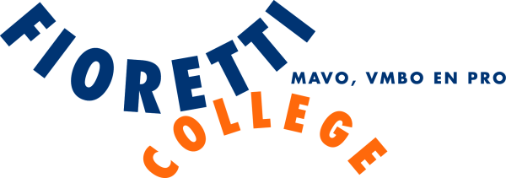 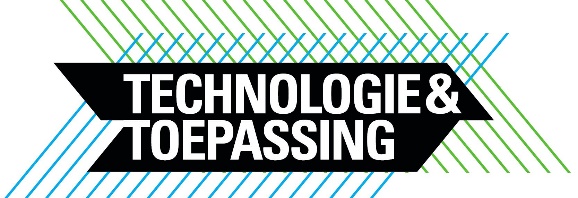 AlgemeenAlgemeenAlgemeenAlgemeenNaam leerling:………………………………………………….………………………………………………….Klas:Mavo 3Naam beoordelaar school:R. van der SlootNaam opdrachtgever (mede-beoordelaar):Van Aalst Elektronica, VeghelWat is er gemaakt/gedaan?Wat is er gemaakt/gedaan?Ontwerpen, maken en aansturen van kerstverlichting voor in de etalage bij Van Aalst Elektronica uit VeghelOntwerpen, maken en aansturen van kerstverlichting voor in de etalage bij Van Aalst Elektronica uit VeghelWaarvoor (voor wie) is de opdracht uitgevoerd?Waarvoor (voor wie) is de opdracht uitgevoerd?Van Aalst Elektronica VeghelVan Aalst Elektronica VeghelExpliciet beoordeelde competenties binnen deze opdracht:Hoe kun je 1 competentie uit 4.3 & 4.4 bewijzen? Beschrijf hieronder per gekozen competentie hoe je dit wil gaan doen.b.4.3 Analyseren- Oplossingen bedenken.- Toetsen aan uitvoerbaarheid.- Toetsen aan eisen van de opdrachtgever.- Informatie verzamelenB4.3 Analyseren: b.4.4 Ontwerpen, creëren en innoveren. - Gebruik van Technologie.B4.4 Ontwerpen, creëren en innoveren: De leerling heeft de vereiste competenties binnen deze opdracht op een voldoende niveau laten zien. Bewijsvorming is terug te vinden in het portfolio.Ja/neeEvt. toelichting:Te beoordelen onderdelen Waar word ik op beoordeeld? Ik kan: Aantal puntenAantal puntenTe beoordelen onderdelen Waar word ik op beoordeeld? Ik kan: Max.BehaaldOriëntatie (proces)In eigen woorden de vraag van de opdrachtgever vertalen naar een PVE en laat deze ondertekenen. Het PVE is compleet terug te vinden in het portfolio.  De leerling heeft opdracht A t/m D kunnen uitvoeren (Arduino).30Plan van aanpak (Proces) de aanpak van dit probleem vertalen naar een helder plan van aanpak;Het ontwerp bevat meerdere schetsen.Het ontwerp bevat een materialenlijstHet ontwerp bevat een elektrisch schema.Het ontwerp bevat een planning.20Uitvoering (Proces)mij (samen met mijn groepsgenoten ) houden aan het plan van aanpak en rekening blijven houden met de wensen van de opdrachtgever;De leerlingen hebben een duidelijke taakverdeling in de vorm van een logboekDe leerlingen hebben aan de hand van een spuugmodel verbeteringen aangebracht en deze beschreven in het logboek.  30Totaal cijferProces:Cijfer = behaalde punten /80 x 10.80Producteen product opleveren dat aan de eisen van de opdrachtgever voldoet;De wensen van de opdrachtgever zijn meegenomen in het eindproduct (PVE).Het product is afgewerkt naar de maatstaven van de opdrachtgever. Bonus punten: Het product overtreft de verachtingen en/of minimale eisen.  6040Individuele opdracht kerstverlichtingBeoordeling individueel product:100Totaal cijfer ProductCijfer = behaalde punten /200 x 10.Te beoordelen onderdelen Waar word ik op beoordeeld? Ik kan Inhoud  van presentatie en presentatievaardigheden;De leerlingen kunnen  kort hun product presenteren dmv. een pitchAantal puntenAantal puntenTe beoordelen onderdelen Waar word ik op beoordeeld? Ik kan Inhoud  van presentatie en presentatievaardigheden;De leerlingen kunnen  kort hun product presenteren dmv. een pitchMax.BehaaldHoe is de verstaanbaarheid?Goed / te hard / te zacht / mompelend20Hoe zijn de zinsbouw en woordkeus?Maakt de spreker zijn zinnen niet te ingewikkeld / te veel moeilijke woorden / stopwoordjes/ eigen woorden20Hoe weet de spreker het onderwerp te brengen?Levendig / saai / afwisselend / pakkend20Hoe is het contact met de   opdrachtgever & klas tijdens de pitch?Mensen aankijken, klas aan eind vragen laten stellen/ niet hangen, niet wiebelen20Was de pitch overtuigend genoeg en  waren de taken verdeeld binnen team?Goede verdeling, spreektijd van ieder teamlid is even lang.  De pitch was overtuigend, kort & krachtig maar wel compleet!20Feedback vanuit docenten & leerlingen:Totaalcijfer Presentatie Cijfer = behaalde punten /10.100/10